Государственное бюджетное профессиональное образовательное учреждение «Новгородский областной колледж искусств                         
им. С.В. Рахманинова»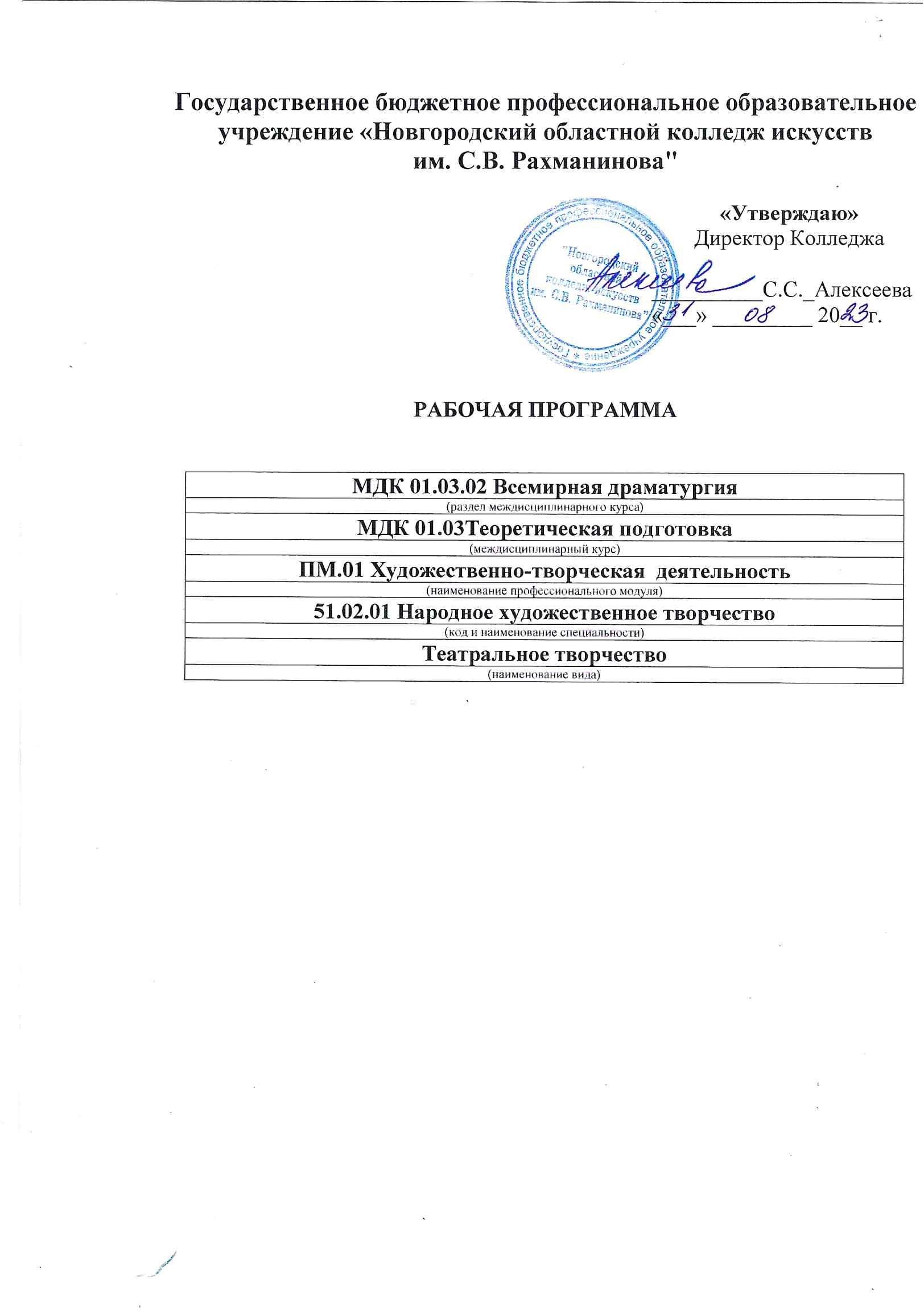 Рабочая программаПринята на заседании Предметно-цикловой комиссииПротокол  № 1 от «28» августа 2023г.Рабочая программа дисциплины Сольное камерное и оперное исполнительство составлена в соответствии с Федеральным Государственным стандартом СПО по специальности 53.02.04 «Вокальное искусство», утвержденного приказом Министерства образования и науки Российской Федерации от 27 октября 2014 г. N 1381.«Согласовано»Заместитель директора по учебной и организационно-методической работе:Содержание1.	ПОЯСНИТЕЛЬНАЯ ЗАПИСКА	42.  Структура и содержание учебной дисциплины	73. Контроль и оценка результатов освоения УЧЕБНОЙ Дисциплины	104. условия реализации ПРОГРАММЫ дисциплины	135. Список литературы	17Лист переутверждения рабочей программы	21дисциплины (профессионального модуля)	21ЛИСТ РЕГИСТРАЦИИ ИЗМЕНЕНИЙ, ВНЕСЕННЫХ В РАБОЧУЮ ПРОГРАММУ	22ПОЯСНИТЕЛЬНАЯ ЗАПИСКА1.1 Область применения программыРабочая программа дисциплины «История исполнительского искусства» является частью основной образовательной программы в соответствии с ФГОС по специальности СПО 53.02.04 «Вокальное искусство» углубленной подготовки в части освоения основных видов профессиональной деятельности.Виды профессиональной деятельности:- вокальное исполнительство;- музыкальная педагогика в детских школах искусств, детских музыкальных школах и других учреждениях дополнительного образования общеобразовательных учреждениях, учреждениях СПО.Подготовка предполагает формирование соответствующих  профессиональных компетенций:1. Знание отечественной и зарубежной исполнительских школ в контексте их исторического развития; 2. Приобщение к современной культуре исполнения: экстраполяция традиционной академической школы пения на современное вокальное исполнительство (академические формы, эстрада, кинематограф, симбиотические формы искусства); а также исследование современных тенденций в области академического пения;3. Владение культурой исполнения академической вокальной музыки: знание стилистики исполнения в контексте определенной эпохи и умение применять эти знания в собственной исполнительской практике;4. Знание ведущих представителей певческого мастерства национальных вокальных школ (певцы предыдущих столетий и современные певцы);5.  Умение анализировать исполнительские особенности, интерпретацию, художественное видение и певческую (вокально-техническую) работу в различных вокальных жанрах у тех или иных певцов;6. Владение культурой устной речи, профессиональной терминологией;7. Знание вокального репертуара в общих чертах, знание репертуара для собственного голоса;8. Накопление собственного исполнительского репертуара; исследование многообразных певческих трактовок и методов исполнения какого-либо произведения из собственного репертуара;9. Исследование тенденций современной оперной сценографии, режиссуры, исполнительства; сравнение с традиционными оперными постановками (историческими и современными).Знания, навыки, компетенции, приобретенные в результате изучения дисциплины «История исполнительского искусства», могут быть использованы в следующих областях профессиональной деятельности выпускников:- вокальное сольное и ансамблевое исполнительство;- постановка и организация концертных /сценических/ выступлений;- научно-исследовательская  и методическая работа.Учебная дисциплина «История исполнительского искусства» в структуре основной профессиональной образовательной программы принадлежит к разделу – Профессиональный модуль 01. «Исполнительская и репетиционно-концертная деятельность», МДК 01.05.042.2 Место дисциплины в структуре программы подготовки специалистов среднего звена	Дисциплина относится к профессиональным модулям.2.3 Цель и задачи дисциплины Целью курса является:воспитание профессиональных певцов академического направления, свободно ориентирующихся в истории вокального исполнительского искусства, традициях и стиле, знающих ведущих русских и зарубежных представителей вокального искусства, умеющих дифференцировать эталонное академическое пение, анализировать исполнительскую технику и интерпретацию;расширение и углубление знаний, умений и навыков, получаемых студентом по основным дисциплинам специального цикла;развитие музыкальной эрудиции и вкуса.Задачами курса являются:ознакомление с выдающимися певцами концертно-камерного и оперного направления в контексте национальных вокальных исполнительских школ, исторических эпох и современности;ознакомление со стилистикой народной, духовной и светской вокальной музыки в рамках академической школы пения;изучение национальных вокальных традиций и композиторских стилей;приобретение навыка различать исполнительские интерпретации, национальные вокальные школы;ознакомление с произведениями различных жанров и стилей;развитие способности анализировать исполнительскую трактовку современных певцов и сравнивать её с другими ранее звучавшими интерпретациями.Рабочая программа составлена в соответствии с рабочей программой воспитания и календарным планом воспитательной работы.1.4 Требования к уровню освоения содержания курса	В результате изучения дисциплины студент должен:знать:вокальные исполнительские школы, традиции, современные тенденции исполнительства;критерии эталонного академического пения;требования к качеству профессионального вокального голоса (характеристика тембра, интонационная точность, равномерность звучания по всему диапазону, степень силы и объема звучания, здоровый голосовой аппарат), к качеству технической работы и художественной интерпретации;ведущих русских и зарубежных исполнителей современности; мастеров вокального искусства прошлых столетий;основной (наиболее исполняемый) вокальный репертуар согласно классификации голосов.уметь:анализировать исполнительское мастерство какого-либо профессионального певца (на основании записей СD, DVD, кассет и виниловых пластинок, а также непосредственного живого звучания);давать характеристику вокальному голосу;различать вокальный репертуар согласно голосовой классификации, жанровой принадлежности, стилю, эпохе;составлять исполнительский план, художественный анализ произведения собственного репертуара; использовать научно-исследовательскую, музыковедческую, музыкально-теоретическую, публицистическую литературу, а также биографическое и эпистолярное наследие в процессе изучения дисциплины;составлять реферативные сообщения на различную тематику, связанную с историей исполнительства и певческой культурой.иметь практический опыт:составления общей характеристики исполнения (соответствие художественному замыслу, техническим требованиям в исполнению) какого-либо произведения на основе прослушанной записи;анализа собственных вступлений;осуществления исполнительского анализа произведения вокального /собственного/ репертуара.Рабочая программа дисциплины «История исполнительского искусства» может быть использована в следующих областях профессиональной деятельности выпускников:- академическое сольное и ансамблевое исполнительство;- организация и постановка концертных мероприятий;- музыкальная/вокальная педагогика;- научно-исследовательская деятельность.Образовательная деятельность при освоении образовательной программы или отдельных ее компонентов организуется в форме практической подготовки.Образовательная деятельность при освоении образовательной программы или отдельных ее компонентов организуется с использованием средств электронного обучения, с применением дистанционных образовательных технологий (информационно-справочные системы: электронные учебники,  учебные базы данных, электронные энциклопедии, справочники; электронные дидактические материалы: видеофильмы, аудиозаписи; нотные листы и партитуры).В зависимости от целей занятий могут использоваться электронная почта, социальные сети, мессенджеры.Рабочая программа составлена в соответствии с Рабочей программой воспитания и календарным планом воспитательной работы https://noki53.ru/about/education/informatsiya-o-metodicheskikh-i-inykh-dokumentakh/Образовательная деятельность при освоении образовательной программы или отдельных ее компонентов организуется в форме практической подготовки.Образовательная деятельность при освоении образовательной программы или отдельных ее компонентов организуется с использованием средств электронного обучения,  с применением дистанционных образовательных технологий тестирующие системы (НЭШ);информационно-справочные системы:электронные учебники (ЭБС «Лань»);электронные энциклопедии (библиотека колледжа: электронный читальный зал Президентской библиотеки имени Б.Н. Ельцина);справочники (библиотека колледжа: электронный читальный зал Президентской библиотеки имени Б.Н. Ельцина).электронные дидактические материалы:образовательные видеофильмы;фоторепродукции картин, памятников архитектуры и скульптуры,фотоизображения окружающего мира (природы и общества) и т.п.;аудиофрагменты;ноты, партитуры.Презентации.В зависимости от целей занятий могут использоваться электронная почта, социальные сети, мессенджеры.2.  Структура и содержание учебной дисциплины2.1. Объем времени, выделяемый на МДК, дисциплины В соответствии с учебным планом обязательная учебная нагрузка по дисциплине Сольное камерное и оперное исполнительство на специальности 53.02.04 Вокальное искусство - 572 часа, 286 часов отводится на самостоятельную работу студентов, максимальная нагрузка - 858 часов.Изучение дисциплины Сольное камерное и оперное исполнительство проходит с 1 - 8 семестры, на протяжении всех лет обучения, по 4 часа в неделю.Формы итогового контроля – диффер. зачет, экзамен. 2.2 Тематический планСпециальность – 53.02.04«Вокальное искусство»Форма обучения – очная.Дисциплина -  «История исполнительского искусства»2.3 Распределение учебной нагрузки по семестрамСпециальность – 53.02.04«Вокальное искусство»Форма обучения – очная.Дисциплина -  «Сольное камерное и оперное исполнительство»2.4 Содержание дисциплиныТема 1. Предмет «История исполнительского искусства»: введение в дисциплину и её содержание, программные требования Содержание дисциплины «История исполнительского искусства» -  направление сольное академическое пение. Перечень разделов и тем, краткий обзор по темам, формы самостоятельной работы и программные требования.Вокальное исполнительское искусство как культурный феномен в процессе развития и самоопределения наций. Исполнительская традиция и новаторство в певческом искусстве. Исполнительство как одна из ведущих характеристик певца-профессионала.Тема 2. Национальные исполнительские школы и традиции (до 20 века). История национальных вокальных (исполнительских) школ: традиции, преемственность, синтез культур, новаторские тенденции – до 20 века включительно. Вокальная культура и исполнительство Западной Европы: Италии, Франции, Германии, Австрии, Испании, Великобритании и США, Скандинавские страны. Вокальная культура и исполнительство стран Восточной Европы (обзорно). Певческая культура азиатских стран (обзорно): особенности, традиции, противоположность европейской традиционной школе пения. Ведущие представители национальных исполнительских школ – творческий путь, репертуар, вклад в национальное вокальное искусство и мировую музыкальную культуру.Тема 3. Феномен русской вокальной школы и исполнительства: исторический ракурс. История русской вокальной школы и исполнительства: традиции церковного и народного пения, адаптация  к европейской певческой традиции в 18-19 вв., ведущие русские исполнители 18-19 вв, их вклад в национальную  и мировую певческую культуру. Тема 4. Исполнительское искусство 20 в. Певческое искусство конца 19 – начала 20 вв. – механический период звукозаписи. Сравнительный анализ вокального мастерства зарубежных и отечественных певцов механического периода звукозаписи.Певческое искусство 30-х-40-х гг. 20 в. – электромеханический и электрооптический период звукозаписи. Певцы в звуковом кино. Советские певцы в звуковом кино (30-50 гг. 20 в.) – специфика «советской вокальной школы». Сравнительный анализ зарубежного и отечественного вокального искусства рассматриваемого периода.Кинематограф и академическое пение – вторая половина 20 в.: положительные и отрицательные стороны.Тема 5. Современная европейская и отечественная певческая традиция и исполнительская культура. Отечественная и зарубежная певческая культура и исполнительское искусство конца 20 - начала 21 вв. Новаторские и традиционные певческие стереотипы. Многообразие певческих интерпретаций. Режиссура, сценография, performance. Синтез национальных школ, феномен эталонного пения (вненациональное, свойственное разным выдающимся мастерам вокального искусства). Современная певческая технология и требования, предъявляемые  певцу. Условия выступлений и ожидания публики. Современные средства звукозаписи, возможность сохранения и накопления фонда образцовых выступлений. Вокальное искусство как коммуникативное средство в современном поликультурном пространстве. Выдающиеся певцы современности (отечественные и зарубежные).Тема 6. История исполнительского искусства согласно стилевым направлениям и периодизации. Особенности исполнения вокальной музыки одного из стилевых периодов развития музыкальной /певческой/ культуры: вокальная музыка средневековья и ренессанса, барокко, классицизм, романтизм, «вердизм», «веризм», «вагнеризм», экспрессионизм, современные направления /музыка легких жанров: мюзиклы, шансон; эстрадно-джазовое и блюзовое направление/. Выдающиеся представители стилевой исполнительской школы. Тема 7. Оперная вокальная культура. История знаменитых оперных театров и наиболее крупных концертных залов мира за период развития оперной и концертно-камерной вокальной культуры. Особенности наиболее известных постановок опер за период развития оперной вокальной культуры. Особенности различных международных форм организации оперного жанра (спектакль, концертная постановка, фестиваль и др.)Тема 8. Введение в оперную и концертно-камерную исполнительскую практику. Ознакомление с искусством интерпретации вокального произведения/роли в оперном спектакле, условиями и закономерностями перевоплощения оперного и концертно-камерного исполнителя, интонационной природой характера персонажа, музыкально-сценическими приемами выражения личности оперного персонажа на основе труда Силантьевой И.И. «Путь к интонации: Психология вокально-сценического перевоплощения».3. Контроль и оценка результатов освоения УЧЕБНОЙ Дисциплины	Требования к формам и содержанию текущего, промежуточного, итогового контроля	Критерии оценки 	«отлично» (5) – по 1-му п. составление доклада/реферативного сообщения о творческой биографии певца с исчерпывающим информативным объемом, описание собственного впечатления и составление отзыва на основе слухового опыта от прослушанных записей исполнителя; по 2-му п.  составление всестороннего отзыва на основе слухового анализа аудио /видео/ записи, включающего определение типа голоса исполнителя, индивидуальные особенности исполнения, соответствие исполнения эстетически нормам; по 3-му п. показ знаний в области истории и технологии вокального исполнительства, национальных певческих традиций, культуры и  исполнительской эстетики. «хорошо» (4) – по 1-му п. составление реферативного сообщения с данными творческой биографии певца и собственным отзывом об исполнительской технике; по 2-му п. письменный отзыв на основе услышанного фрагмента произведения  о характере исполнительской интерпретации и параметрах голоса; по 3-му п. показ  необходимого объема знаний теоретического материала, ориентация в исполнительских школах и традициях, стилях и эпохах. «удовлетворительно» (3) – по 1-му п. краткое реферативной сообщение с общей информацией о профессиональном певце; по 2-му п. общий /краткий/ слуховой анализ исполнения вокального произведения, параметров голоса певца и соответствующий   отзыв о прослушанном отрывке, составленный на основе общих впечатлений, со знанием минимума теории и истории исполнительского искусства; по 3-му пункту – отсутствие знаний теоретического минимума, слабая ориентация в вокальных исполнительских школах, незнание представителей национальных вокальных школ.«неудовлетворительно» (2) – по 1-му п. несоответствие материала  реферативного сообщения требованиям к содержанию, недостаточная информация о профессиональной деятельности певца; по 2-му п. – неспособность осуществить слуховой анализ прослушанного фрагмента и написать соответствующий отзыв; по 3-му п. – незнание минимального объема теоретического материала, незнание вокальных школ и исполнителей. Оценку «неудовлетворительно» разрешается пересдать.4. условия реализации ПРОГРАММЫ дисциплины4.1. Учебно-методическое и информационное обеспечение курсаКарта учебно-методического обеспечения дисциплины "История исполнительского искусства".Специальность – 53.02.04 Сольное камерное и оперное исполнительство. Форма обучения – очная.Таблица 1. Обеспечение дисциплины учебными изданиямиОбеспечение дисциплины учебно-методическим материалом4.2 Требования к материально-техническому обеспечениюРеализация учебной дисциплины требует наличия учебного кабинета с фортепиано.4.3 Методические рекомендации преподавателямКурс «История исполнительского искусства» представлен:- лекционными занятия, на которых освещается круг проблем вокального исполнительства, собственно теория и история вокального исполнительства;- практическими занятиями, на которых студенты получают навыки аналитического исследования технологических и исполнительских параметров вокального выступления, накапливают слуховой и аналитический опыт;- самостоятельной работой широкого диапазона: от изучения специализированной литературы до составления рецензий и письменных отзывов о прослушанном вокальном выступлении (живое исполнение или запись) какого-либо певца, либо рецензирование спектакля, концерта, конкурсных певческих состязаний и пр.Лекционный материал дисциплины сформирован на основе различных информационных источников, включающих научно-исследовательскую, вокально-методическую, публицистическую литературу, мемуары и эпистолярное наследие, различные аудио и видеозаписи вокальных выступлений, оцифрованные механические и электромеханические записи. Для реализации поставленных целей и задач дисциплины к услугам учащихся и преподавателя должна быть предоставлена фонотека с соответствующим объемом и разновидностями вокальных записей, среди которых в обязательном порядке должна быть представлена русская/советская вокальная школа 20 века согласно условной периодизации, зарубежная  школа 20 века во всем многообразии стилей и национальных традиций, современные записи выдающихся вокалистов. Столь же важным для учебного процесса является наличие соответствующей видеотеки. Не исключается возможность доступа в целях обучения к записям посредством сети Интернет. В процессе обучения студентам рекомендуется накапливать собственную фонотеку и видеотеку с разнообразными записями вокальных выступлений. На основе накопленного слухового опыта у студентов формируется способность дифференцировать различные вокальные исполнительские школы, интерпретации, индивидуальные особенности исполнения и пр. Одной из приоритетных задач является формирование умения составлять письменный отзыв (анализ) или рецензию  на то или иное выступление. Письменный отзыв пишется студентом в свободной художественной форме, но в его основе лежат обязательная исследовательская оценка прослушанного материала (теоретические основы певческого искусства) по следующим пунктам:вокальная техника и исполнительское мастерство: тип голоса исполнителя и голосовые характеристики, индивидуальные особенности исполнения;стилистические особенности исполняемого репертуара; исследование произведения на предмет вокально-технических и исполнительских трудностей;соответствие языка исполняемого произведения и собственного языка певца – фонетическая чистота и лексическая грамотность;соответствие исполнения музыкальному тексту произведения и композиторскому замыслу/композиторским пожеланиям к исполнению (выражается в различных пометках над нотным текстом, либо непосредственно через «слово» в эпистолярных источниках);работа над образом и драматургией произведения (фрагмента – в контексте более крупного произведения);соответствие исполнения эстетическим нормам и традициям.Целесообразно на первых практических занятиях проводить исследовательскую оценку совместно с преподавателем, далее – особенно во внеаудиторной работе – исследование и слуховой анализ студент осуществляет самостоятельно. Письменный отзыв будет полноценным при использовании в нем знаний профессионального характера (из курса вокальной методики и практики, вокального репертуара, а также практических занятий по сольному пению, актерскому мастерству и т.д.), но также необходимым для отзыва является отражение собственных впечатлений от прослушанного материала. Студенты эмоционально реагируют на исполнение - характер этих эмоций следует отразить в отзыве.Материалом для практических занятий могут послужить как вокальные записи и/или «живые» выступления профессиональных певцов, так и собственные студенческие записи (записи концертных и конкурсных выступлений) и/или «живые» студенческие выступления. Необходимо поддерживать у студентов живой интерес к концертным выступлениям, способствовать их профессиональному самоопределению посредством организации групповых посещений концертных мероприятий, вокальных фестивалей и конкурсов, оперных постановок. 4.4. Самостоятельная работа студентов	Самостоятельная работа проводится с целью:- углубления и расширения профессиональных знаний: чтение специализированной литературы о теории и истории вокального исполнительства, вокальных школах, певцах, технологии и методологии пения, стилистических направлениях в вокальной музыке и т.д.;- расширения и углубления практических навыков в области аналитического слушания и составления письменного отзыва в отношении параметров голоса и вокальной технологии, исполнительского мастерства певца;- ознакомления с исполнительским мастерством выдающихся певцов современности на основании живых концертных выступлений и записей, мастерством вокалистов прошлого столетия, традиционными вокальными школами, стилистическими направлениями, требованиями к уровню профессиональных навыков, предъявляемыми современным певцам и пр. – накопление слухового опыта.Самостоятельная работа студента включает следующие формы:1. Слуховой и визуальный анализ (осуществляется на базе показателей технологии голосообразования и технологической основы эстетической традиции и с помощью специальной терминологии, формируемой и осваиваемой в собственной практической деятельности на занятиях сольного пения, методики и практики преподавания вокальных дисциплин):анализ различий в пении зарубежных и отечественных вокалистов, вокалистов европейского академического стиля пения и вокалистов – представителей национальных певческих традиций стран Востока;изучение и анализ влияния языковой и религиозной культур на певческую традицию;анализ певческой культуры, технологии (певческих навыков) и исполнительского мастерства (исполнительских навыков) детей-вокалистов;анализ записей собственных выступлений.2. Ответ (реферативное сообщение, доклад) на семинаре.3. Письменный отзыв (составляется на явления вокального искусства любого вида /профессиональное концертно-камерное, оперное выступление, выступление в рамках фестиваля, тематическое выступление, мастер-класс, открытый урок и т.д./, производится с учетом стиля, эпохи, музыкального языка композитора и национальных традиций, соотношения языка произведения и собственного языка исполнителя):на живое концертное выступление;на услышанное исполнение в звукозаписи4. Изучение научной, научно-методической, публицистической и мемуарной литературы по истории вокального искусства.5. Проработка вопросов к зачету.6. Посещение вокальных концертов, спектаклей, мастер-классов, написание рецензий.
В ходе самостоятельной работы:- расширяется общий и профессиональный кругозор студентов;- приобретается знание в области истории исполнительского искусства и теории вокального исполнительства;- формируется умение осуществлять слуховой анализ, составлять письменный отзыв, характеристику певческого голоса;- формируется умение исполнительского анализа вокальных произведений разных эпох и стилей;- происходит повторение и систематизация знаний, полученных на уроках по сольному пению, методике и практике преподавания вокальных дисциплин, вокальной литературе;- накапливается слуховой и аналитический опыт.Объем времени, отведенный на самостоятельную работу студента даётся в Рабочей программе «История исполнительского искусства» - 19 часов, время изучения – 8 семестр.Самостоятельно рекомендуется прорабатывать следующие темы:Тема 2. Национальные исполнительские школы и традиции (до 20 века).Тема 3. Феномен русской вокальной школы и исполнительства: исторический ракурс. Подготовка к семинару: изучение научной, методической, публицистической и мемуарной литературы по истории вокального искусств; составление реферативного сообщения. Тематика сообщений:- Особенности одного из исторических периодов вокальной культуры  (до 20 века включительно);- Особенности одной из национальных традиций вокальной культуры  (до 20 века включительно);- Особенности исполнительского искусства одного из выдающихся вокалистов до периода звукозаписи.Тема 4. Исполнительское искусство 20 в. Тема 5. Современная европейская и отечественная певческая традиция и исполнительская культура. Подготовка к семинару: - Составление реферативного сообщения на тему «Особенности исполнительского искусства одного из выдающихся вокалистов современности/периода звукозаписи»;- Изучение научной, методической, публицистической и мемуарной литературы;- Прослушивание, просмотр и анализ аудио и видео записей; накопление слухового опыта;- Сравнительный анализ певческой технологии того или иного певца, национальных певческих стереотипов, воплощений художественного образа; составление письменного отзыва о выступлении на предмет технологии пения и воплощения художественно-эстетического образа (на основе аудио и видео материалов);- Посещение вокальных концертов, прослушивание живых исполнений; написание рецензий на выступление.Тема 6. История исполнительского искусства согласно стилевым направлениям и периодизации. Подготовка реферативного сообщения на одну из тем:- Особенности стилистического направления в вокальной музыке: черты композиторского письма, вокальная технология и приемы вокализации, исполнительская интерпретация, соотношение голоса и инструментального сопровождения; перечень композиторов, вокальных сочинений.- Творческий путь и профессиональная самореализация певца – представителя стилистического направления: певческие установки и стереотипы, характеристика голоса,  репертуарные предпочтения, становление вокальной личности, концертная деятельность и т.д.Тема 7. Оперная вокальная культура. Просмотр (видеозапись или живое исполнение) оперного спектакля или иного  вокального концерта, составление письменного отзыва на основании слухового и визуального анализа выступления; написание рецензии на выступление/постановку в целом, либо на конкретное выступление с номером/отрывком из оперы.Тема 8. Введение в оперную и концертно-камерную исполнительскую практику. Ознакомление с искусством интерпретации вокального произведения/роли в оперном спектакле, условиями и закономерностями перевоплощения оперного и концертно-камерного исполнителя, интонационной природой характера персонажа, музыкально-сценическими приемами выражения личности оперного персонажа на основе труда Силантьевой И.И. «Путь к интонации: Психология вокально-сценического перевоплощения».Проработка вопросов к зачетному уроку.5. Список литературы1. Андгуладзе Н. Homo cantor: Очерки вокального искусства. – М.: «Аграф», 2003. – 240с.2. Ярославцева Л.К. Опера. Певцы. Вокальные школы Италии, Франции, Германии XVII-XX веков. – «Издательский дом «Золотое Руно», 2004. – 200с.3. Пружанский А. Отечественные певцы. 1755-1917: Словарь: В двух частях. Часть первая. – М.: Сов. Композитор, 1991. – 410с.4. Вокальная школа РАМ им. Гнесиных/Сост. М.С.Агин. – М., 2004. – 592с.5. Агин М.С. Мастера вокального искусства. – М., 2010. – 500с.6. Гозенпуд А.А. Русский оперный театр между двух революций 1905-1917 гг. Л.: «Музыка», 1975. – 368с.7. Озеров Н.Н. Оперы и певцы/Высказывания, впечатления. – М.: Всероссийское театральное общество, 1964.- 211с.8. Каплан Э.И. Жизнь в музыкальном театре. Л.: «Музыка», 1969. – 220с.9. Лебедев Д. Мастера русской оперной сцены. Изд 2-е, доп. Л.: «Музыка», 1973. – 120с.10. Фельзенштейн Вальтер. О музыкальном театре. М.: «Радуга», 1984. – 407с.11. Лаури-Вольпи Дж. Вокальные параллели. Пер.с ит. Ю.Н.Ильина. Л.: «Музыка», 1972. – 304с.12. Тимохин В. Мастера вокального искусства XX века: очерки о выдающихся певцах современности. Вып.2. М.: Музыка, 1983. – 175с.13. Тимохин В. Мастера вокального искусства XX века: очерки о выдающихся певцах современности. Вып.1. М.: Музыка, 1974. – 175с.14. Львов М. Русские певцы. Под общ.ред. Л.Дмитриева. М.: Музыка, 1965. – 264с.15. Волков Ю. Песни, опера, певцы Италии. М.: «Искусство», 1967. – 218с.16. Зданович А.П. Некоторые вопросы вокальной методики. М.: Музыка, 1965. – 147с.17. Дмитриев Л.Б. Основы вокальной методики. – М.: Музыка, 2007. – 368с.18. Дмитриев Л. Голосовой аппарат певца (Наглядное пособие). М.: Музыка, 1964. – 35с.19. Чишко О. Певческий голос и его свойства. М.-Л.: «Музыка»,1966. – 48с.20. Морозов В.П. Резонансная техника пения и речи. Методики мастеров. Сольное, хоровое пение, сценическая речь. М.: Когито-Центр, 2013. – 440 с., с илл.Дополнительная учебно-методическая литература1. Цодоков Е. Опера. Энциклопедический словарь. – М.: Композитор, 1999. – 592с.2. Архипова И.К. Музы мои/Сбор и подгот.материала П.Вайдман. – М.: Мол.гвардия, 1992. – 223с.3. Плужников К. Вокальные воззрения семьи Гарсиа. – СПб.: Композитор, 2006. – 104с.4. Магомаев М. Великий Ланца. – М.: Музыка; Шур, 1993. – 208с.5. Летопись жизни и творчества Ф.И.Шаляпина: В 2-х кн. Кн. 2/Сост. Ю.Котляров, В.Гармаш. – Л.: Издательство «Музыка», 1985. – 312с.6. Летопись жизни и творчества Ф.И.Шаляпина: В 2-х кн. Кн. 2/Сост. Ю.Котляров, В.Гармаш. – Л.: Издательство «Музыка», 1985. – 312с.7. Федор Иванович Шаляпин. Том 1: Литературное наследство, письма, Н.Шаляина  - Воспоминания об отце. М.: Государственное издательство «Искусство», 1960. – 777с.8. Федор Иванович Шаляпин. Том 2:  Статьи, высказывания, воспоминания о Ф.И.Шаляпине. М.: Государственное издательство «Искусство», 1960. – 631с.9. Подольская В.В. Антонина Нежданова и её ученики. М.: «Музыка», 1964. – 120с.10. Н.Н.Фигнер: Статьи. Воспоминания. Материалы./Сост. Л.М. Кутателадзе. Л.: «Музыка», 1968 – 192с.11. Рудин Л.Б. Основы голосоведения. – М.: Граница, 2009. – 104с.12. Силантьева И.И. Путь к интонации: Психология вокально-сценического перевоплощения. – М.: КМК, 2009. – 644с.13. Силантьева И.И. Театральность романса: Учебно-методическое пособие для музыкальных вузов. – М.: Кириллица, 2009. – 52 с.14. Аспелунд Д. Развитие певца и его голоса. Под ред. М.Львова. М.-Л.: Музгиз, 1952. – 191с.15. Юссон Р. Певческий голос: Исследование основных физиологических и акустических явлений певческого голоса. М.: «Музыка», 1974. – 262с.Лист переутверждения рабочей программыдисциплины (профессионального модуля)Рабочая программа: _____________________________________________________________________________________________________одобрена на 20__/20__ учебный год на заседании предметно-цикловой комиссии	_от	20	г., протокол №	Председатель ПЦК	Рабочая программа: _____________________________________________________________________________________________________одобрена на 20__/20__ учебный год на заседании предметно-цикловой комиссии	_от	20	г., протокол №	Председатель ПЦК	(подпись)	(Инициалы и фамилия)Рабочая программа: _____________________________________________________________________________________________________одобрена на 20__/20__ учебный год на заседании предметно-цикловой комиссии	_от	20	г., протокол №	Председатель ПЦК	Рабочая программа: _____________________________________________________________________________________________________одобрена на 20__/20__  учебный год на заседании предметно-цикловой комиссии	_от	20	г., протокол №	Председатель ПЦК	(подпись)	(Инициалы и фамилия)ЛИСТ РЕГИСТРАЦИИ ИЗМЕНЕНИЙ, ВНЕСЕННЫХ В РАБОЧУЮ ПРОГРАММУМДК 01.01 Сольное камерное и оперное исполнительство(наименование мдк, дисциплина)53.02.04 Вокальное искусство(код и наименование специальности)Председатель ПЦКРазработчикиНевский А.В.Иванова Г.А.     (подпись)                                        (расшифровка)     (подпись)                                        (расшифровка)«29» августа 2023г«29» августа 2023г.С.Н.Зимнева(подпись)(расшифровка)«29» августа 2023г.«29» августа 2023г.№ темНаименование разделов и темМаксимальная учебная нагрузкаАудиторные занятияАудиторные занятияСамостоятельная работа№ темНаименование разделов и темМаксимальная учебная нагрузкаТеоретическое обучениеПрактическая работаСамостоятельная работа7 семестр7 семестр7 семестр7 семестр7 семестр7 семестр1.Предмет «История исполнительского искусства»: введение в дисциплину и её содержание, программные требования.11-2.Национальные исполнительские школы и традиции (до 20 века).155553.Феномен русской вокальной школы и исполнительства: исторический ракурс. 73228 семестр8 семестр8 семестр8 семестр8 семестр8 семестр4.Исполнительское искусство 20 в.124445.Современная европейская и отечественная певческая традиция и исполнительская культура. 124446.История исполнительского искусства согласно стилевым направлениям и периодизации (обзорно)2117.Оперная вокальная культура (обзорно)1,510,58.Введение в оперную и концертно-камерную исполнительскую практику.(обзорно)1,510,5Всего (часов):52201517Вид учебной работыВсего  7 семестр8 семестрАудиторные занятия351619Самостоятельная работа18810Всего 532329Вид итогового контроляК/узачетКурс СеместрФорма контроля Содержание текущего, промежуточного или итогового контроляОбоснование степени сложности47К/уПисьменная работа или тест по пройденному материалу (вокальные национальные исполнительские школы, стилистика исполнения, певцы, композиторы, работающие в вокальных жанрах, вокальный репертуар рассматриваемых эпох, стилей, традиций)Степень сложности заданий определяется требованиями программы, общим уровнем группы, индивидуальной динамикой роста конкретного студента.48Зачет:1) подготовка реферативного сообщения;2) письменный отзыв на основе слухового анализа прослушанной записи вокального выступления;3) опрос или письменная работа/тест по теоретическому материалу.По 1-му пункту предлагается подготовить краткое сообщение о творческой биографии какого-либо вокалиста (по выбору студента), включающее: характеристику голоса, становление вокальной личности, стиль и жанры, которым отдавалось предпочтение, репертуар, вокальная исполнительская техника и мастерство, концертная деятельность, интересные факты творческой биографии. По 2-му пункту составляется письменный отзыв на основании услышанного исполнения вокального произведения/фрагмента (с учетом стиля, эпохи, музыкального  языка композитора, соотношения языка произведения и собственного языка исполнителя), включающее: характеристику голоса, соотношение голосовых возможностей певца параметрам произведения, качество эмиссии голоса, артикуляции и певческой акустики, наличие дефектов голосообразования или певческой технологии, критерии эстетического звучания. Своё впечатление студент излагает в свободной художественной форме, опираясь прежде всего на собственное впечатление и знания из области теории и истории вокального искусства.По 3-му пункту проводится устное собеседование по одной из пройденных тем, либо письменная работа по всему пройденному материалу.Степень сложности заданий определяется требованиями программы, общим уровнем группы, индивидуальной динамикой роста конкретного студента.Библиографическое описание изданияВидя занятия, в котором используетсяЧисло обеспечиваемых часовКол-во экземпляровКол-во экземпляровБиблиографическое описание изданияВидя занятия, в котором используетсяЧисло обеспечиваемых часовУчебный кабинетБиблиотека колледжаАндгуладзе Н. Homo cantor: Очерки вокального искусства. – М.: «Аграф», 2003. – 240с.Аудиторные занятия41-Ярославцева Л.К. Опера. Певцы. Вокальные школы Италии, Франции, Германии XVII-XX веков. – «Издательский дом «Золотое Руно», 2004. – 200с.Аудиторные занятия161-Пружанский А. Отечественные певцы. 1755-1917: Словарь: В двух частях. Часть первая. – М.: Сов. Композитор, 1991. – 410с.Аудиторные занятия101-Вокальная школа РАМ им. Гнесиных/Сост. М.С.Агин. – М., 2004. – 592с.Аудиторные занятия81-Агин М.С. Мастера вокального искусства. – М., 2010. – 500с.Аудиторные занятия, практические работы 82-Цодоков Е. Опера. Энциклопедический словарь. – М.: Композитор, 1999. – 592с.Аудиторные занятия, СРС, практические занятия81-Поплавский Г.В. Собинов в Петербурге – Петрограде – Ленинграде. – Л.: Лениздат, 1990. – 253с.СРС21-Архипова И.К. Музы мои/Сбор и подгот.материала П.Вайдман. – М.: Мол.гвардия, 1992. – 223с.СРС21-Плужников К. Вокальные воззрения семьи Гарсиа. – СПб.: Композитор, 2006. – 104с.Аудиторные занятия, СРС21-Ламперти Ф. Искусство пения. По классическим преданиям. Технические правила и советы ученикам и артистам: Учебное пособие. 2-е изд., испр. – СПб.: Издательство «Лань»; «Изд-во ПЛАНЕТА МУЗЫКИ», 2009. – 192с.СРС21-Плужников К. Механика пения. – СПб.: «Композитор-Санкт-Петербург», 2004. – 88с.СРС21-Гозенпуд А.А. Русский оперный театр между двух революций 1905-1917 гг. Л.: «Музыка», 1975. – 368с.Аудиторные занятия, СРС41-Магомаев М. Великий Ланца. – М.: Музыка; Шур, 1993. – 208с.СРС21-Шаляпин Ф.И. Маска и душа. – Мн.: Современный литератор, 1999. – 296с. – (Мастера культуры)СРС21-Марк Рейзен/Автобиографические записки, статьи, воспоминания. Сост. Е.А.Грошева. – М.: Всесоюзное издательство «Советский композитор», 1980. – 303с.СРС211Озеров Н.Н. Оперы и певцы/Высказывания, впечатления. – М.: Всероссийское театральное общество, 1964.- 211с.Аудиторные занятия, СРС, практические занятия811Шаляпин Ф. Страницы из моей жизни/ Вступит.статья, коммент. Ю. Котлярова. – Л.: Музыка, 1990. – 352с.СРС211Летопись жизни и творчества Ф.И.Шаляпина: В 2-х кн. Кн. 2/Сост. Ю.Котляров, В.Гармаш. – Л.: Издательство «Музыка», 1985. – 312с.СРС211Летопись жизни и творчества Ф.И.Шаляпина: В 2-х кн. Кн. 1/Сост. Ю.Котляров, В.Гармаш. - .: Музыка, 1984. – 303с.СРС211Федор Иванович Шаляпин. Том 1: Литературное наследство, письма, Н.Шаляина  - Воспоминания об отце. М.: Государственное издательство «Искусство», 1960. – 777с.Аудиторные занятия, СРС412Федор Иванович Шаляпин. Том 2:  Статьи, высказывания, воспоминания о Ф.И.Шаляпине. М.: Государственное издательство «Искусство», 1960. – 631с.Аудиторные занятия, СРС411Подольская В.В. Антонина Нежданова и её ученики. М.: «Музыка», 1964. – 120с.СРС211Н.Н.Фигнер: Статьи. Воспоминания. Материалы./Сост. Л.М. Кутателадзе. Л.: «Музыка», 1968 – 192с.СРС211Кенигсберг А.К. Карлис Заринь: Творческий портрет. – М.: Музыка, 1983. – 32с., ил.,портр. – (Мастера исполнительского искусства)СРС113Тимохин В.В Зара Долуханова. Творческий портрет. М.: «Музыка», 1977. – 24с. с ил.(Мастера исполнительского искусства)СРС112Попов Ин.Е. Ирина Архипова: Творческий портрет. – М.: Музыка, 1981. – 32с., ил., портр. – (Мастера исполнительского искусства)СРС112Станишевский Ю.А. Анатолий Соловьяненко: Творческий портрет. – М.: Музыка, 1984. – 32с.с ил. (Мастера исполнительского искусства).СРС111Смирнова М.В. Ирина Богачева: Творческий портрет. – Л.: Музыка, 1985. – 32с., ил, портр. – (Мастера исполнительского искусства)СРС112Тимохин В.В. Елена Образцова: Творческий портрет/Сост.серии Л.Г.Григорьев, Я.М.Платек. – М.: Музыка, 1979. – 32с., ил., портр. – (Мастера исполнительского искусства).СРС112Поляновский Г.А. Н.А.Обухова: Монография/Под ред. Г.А.Прибегиной. – М.: Музыка, 1980. – 158с., 8 л.ил.СРС112Каплан Э.И. Жизнь в музыкальном театре. Л.: «Музыка», 1969. – 220с.Аудиторные занятия, СРС211Лебедев Д. Мастера русской оперной сцены. Изд 2-е, доп. Л.: «Музыка», 1973. – 120с.Аудиторные занятия, СРС411Ремезов И. Леонид Витальевич Собинов. М.: Музгиз, 1960. – 138с.СРС213Фельзенштейн Вальтер. О музыкальном театре. М.: «Радуга», 1984. – 407с.Аудиторные занятия, СРС411Гусев А.И., Хачатурова Н.А. Тамара Синявская: Творческий портрет. – 2-е изд. – М.: Музыка, 1988. – 32с.СРС111Кириллова Ю.В. Мария Биешу: Творческий портрет. – М., Музыка, 1985. – 32с.СРС111Огонькова Е.В. Артур Эйзен: Творческий портрет. – М.: Музыка, 1984. – 32с.СРС111Коннов А.П. Борис Штоколов: Творческий портрет. – 2-е изд. – Л.: Музыка, 1987. – 32с.СРС111Лаури-Вольпи Дж. Вокальные параллели. Пер.с ит. Ю.Н.Ильина. Л.: «Музыка», 1972. – 304с.Аудиторные занятия, СРС811Тимохин В. Мастера вокального искусства XX века: очерки о выдающихся певцах современности. Вып.2. М.: Музыка, 1983. – 175с.Аудиторные занятия, СРС411Тимохин В. Мастера вокального искусства XX века: очерки о выдающихся певцах современности. Вып.1. М.: Музыка, 1974. – 175с.Аудиторные занятия, СРС411Львов М. Русские певцы. Под общ.ред. Л.Дмитриева. М.: Музыка, 1965. – 264с.Аудиторные занятия, СРС411Волков Ю. Песни, опера, певцы Италии. М.: «Искусство», 1967. – 218с.Аудиторные занятия211Яковенко С.Б. Зара Долуханова в искусстве и жизни. – М.: Реалии-Пресс, 2003. – 208с.Аудиторные занятия, практические занятия21-Библиографическое описание изданияВидя занятия, в котором используетсяЧисло обеспечиваемых часовКол-во экземпляровКол-во экземпляровБиблиографическое описание изданияВидя занятия, в котором используетсяЧисло обеспечиваемых часовУчебный кабинетБиблиотека колледжаРудин Л.Б. Основы голосоведения. – М.: Граница, 2009. – 104с.Аудиторные занятия, СРС, практические занятия101-Силантьева И.И. Путь к интонации: Психология вокально-сценического перевоплощения. – М.: КМК, 2009. – 644с.Аудиторные занятия, практические занятия81-Силантьева И.И. Театральность романса: Учебно-методическое пособие для музыкальных вузов. – М.: Кириллица, 2009. – 52 с.Аудиторные занятия, практические занятия41-Сборник научных трудов. II Конгресс Российской общественной академии голоса «Голос: междисциплинарные проблемы. Теория и практика». – М.: Граница, 2009. – 324с.Аудиторные занятия 21-Аспелунд Д. Развитие певца и его голоса. Под ред. М.Львова. М.-Л.: Музгиз, 1952.СРС1911Морозов В.П. Искусство резонансного пения. Основы резонансной теории и техники. МГК им. П.И.Чайковского, ИП РАН, Центр «Искусство и наука», М., 2008. 592с.Аудиторные занятия41-Морозов В.П. Резонансная техника пения и речи. Методики мастеров. Сольное, хоровое пение, сценическая речь. М.: Когито-Центр, 2013. – 440 с., с илл.Аудиторные занятия81-Зданович А.П. Некоторые вопросы вокальной методики. М.: Музыка, 1965. – 147с.Аудиторные занятия, СРС, практические занятия611Дмитриев Л.Б. Основы вокальной методики. – М.: Музыка, 2007. – 368с.Аудиторные занятия, практические занятия161-Дмитриев Л. Голосовой аппарат певца (Наглядное пособие). М.: Музыка, 1964. – 35с.Аудиторные занятия, СРС, практические занятияПо необходимости11Юссон Р. Певческий голос: Исследование основных физиологических и акустических явлений певческого голоса. М.: «Музыка», 1974. – 262с.Аудиторные занятия, СРС, практические занятияПо необходимости12Аспелунд Д. Развитие певца и его голоса. Под ред. М.Львова. М.-Л.: Музгиз, 1952. – 191с.Аудиторные занятия, СРС, практические занятияПо необходимости11Чишко О. Певческий голос и его свойства. М.-Л.: «Музыка»,1966. – 48с.Аудиторные занятия811Наименование и описание средств обученияВид занятия, в котором используетсяЧисло обеспечиваемых часовКол-во экземпляров1. ФортепианоАудиторные занятия, самостоятельная работа студентов.5212. Ноты, учебная и методическая литератураАудиторные занятия, самостоятельная работа студентов.По необходимостиПо необходимости3. Проигрыватель CD, MP3, магнитофон, проигрыватель виниловых пластинокАудиторные занятия, самостоятельная работа студентов.По необходимости14 CD, DVD, кассеты, виниловые пластинки Аудиторные занятия, самостоятельная работа студентов.По необходимостиПо необходимостиНомер измененияНомер листаДата внесения измененияФИО ответственного за внесение измененияПодписьответственного за внесение изменения